Publicado en Madrid, España el 21/03/2024 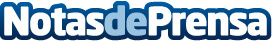 Energy Solar Tech multiplica por cuatro sus ingresos hasta los 55,9 Millones de euros y supera todos los objetivos financieros de 2023Los ingresos se han multiplicado por 4,3 alcanzando los 55,9M€. El beneficio EBITDA ha crecido por 3,3 veces alcanzando los 10,13M€Datos de contacto:Energy Solar TechEnergy Solar Tech911436464Nota de prensa publicada en: https://www.notasdeprensa.es/energy-solar-tech-multiplica-por-cuatro-sus Categorias: Nacional Finanzas Madrid Sostenibilidad Sector Energético http://www.notasdeprensa.es